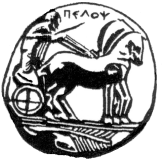 ΠΑΝΕΠΙΣΤΗΜΙΟ  ΠΕΛΟΠΟΝΝΗΣΟΥ        ΣΧΟΛΗ ΚΑΛΩΝ ΤΕΧΝΩΝΤΜΗΜΑ ΘΕΑΤΡΙΚΩΝ ΣΠΟΥΔΩΝΒασιλέως Κωνσταντίνου 21 & Τερζάκη211 00   ΝΑΥΠΛΙΟΤηλ.:27520 96127, 129fax: 27520 96128Ιστοσελίδα: http://ts.uop.gr/e-mail: ts-secretary@uop.gr               tmima_theatrikon_spoudon@uop.grΔΕΛΤΙΟ ΤΥΠΟΥ - ΠΡΟΣΚΛΗΣΗΤο Τμήμα Θεατρικών Σπουδών του Πανεπιστημίου Πελοποννήσου   διοργανώνει στο πλαίσιο του μαθήματος «Λαϊκό Θέατρο», που διδάσκει η αναπληρώτρια καθηγήτρια  Μαρία Βελιώτη, ομιλία- παρουσίαση του σύγχρονου σκιοπαίκτη και σκηνοθέτη Ηλία Καρελλά με θέμα:«Το θέατρο σκιών σήμερα»Τρίτη 23 Μαΐου 6.00 μ.μ. αίθουσα Λήδα ΤασοπούλουΚεντρικά Διδακτήρια (οδός Βασ. Γεωργίου & Ηρακλέους), ΝαύπλιοΗ εκδήλωση  είναι ανοιχτή στο κοινό.Ο γνωστός καραγκιοζοπαίκτης μέσα από μια διαδραστική παρουσίαση θα αποκαλύψει το άλλο πρόσωπο του θεάτρου σκιών και μικρά μυστικά της τέχνης του. Παρέα με τις ιδιαίτερες φιγούρες του θα μας μυήσει στον τρόπο δημιουργίας τους,  θα μας αποκαλύψει  το πώς γίνεται ένα άτομο  να μιμείται τόσες πολλές φωνές και θα καταθέσει ένα δείγμα της δουλειάς του. 